华中农业大学大学生活动中心提升改造项目项 目 跟 踪 审 计 周 报第一期跟踪单位：北京东方华太工程咨询有限公司日   期 ： 2023年3月30日-4月2日工程概况：1、本次招标工程的改造面积约4946.7 m2。装饰装修部分主要为：1．室内装修翻新改造：2．室外台阶翻新，声闸间隔墙及无障碍坡道、台阶新做；3．屋面女儿墙变形缝防水新做；4．外立面改造等。安装部分主要内容为：1.强电工程；2.给排水工程；3.弱电工程；4.消防工程等。2、施工单位：湖北嘉筑建设工程有限公司。3、监理单位：武汉卓筑工程技术有限公司。4、合同金额：5532412.31元，其中暂列金20万元，暂估价3.5万元。5、该项目招标控制价：5994598.44元，承包人报价浮动率 应为[1－（5532412.31-200000-35000）／（5994598.44-200000-35000）]×100%=8.02%。6、人工费依据湖北省住房和城乡建设厅于2021年12月31日发布的【2021】2263号文《关于调整我省现行建设工程计价依据定额人工单价的通知》。7、材料价格采用2023年1月《武汉建设工程价格信息》。工程进展情况：两个贵宾接待室：地板拆除、吊顶拆除五个化妆间：地砖拆除，吊顶拆除道具室、调光室、音响室：地砖拆除，吊顶拆除二楼琴房：靠墙部位为乳胶漆未铲除、其余墙面为软包已拆除、地面地板拆除、矿棉扣板拆除公区：格栅吊顶拆除、地面砖拆除本周工作情况：1、本周记录了各个房间拆除前的现状：贵宾接待室：吊顶天棚、墙面乳胶漆、地板化妆间：吊顶天棚、墙面乳胶漆、地面砖道具室、调光室、音响室：吊顶天棚、墙面乳胶漆、地面砖琴房：吊顶天棚、软包墙面、木地板公区：格栅吊顶、墙面乳胶漆、地面砖2、本周主要进行现场拆除工作，跟踪过程中记录了部分残值，并及时与甲方沟通，结果均响应招标清单拆除项目里均描述包含了“建筑垃圾清理、外运及折旧处理，运距投标单位自行综合考虑”；3、本项目拆除工程量按新建工程量考虑，具体拆除工程量据实结算，拆除前后均对现场做了详细的隐蔽记录及影像记录，避免后期结算无资料对照；4、招标图纸里一层原始平面图里，贵宾接待室的地面描述为地砖，实际应为木地板；5、现场建筑垃圾堆放在后门的指定堆场，暂未外运。影像资料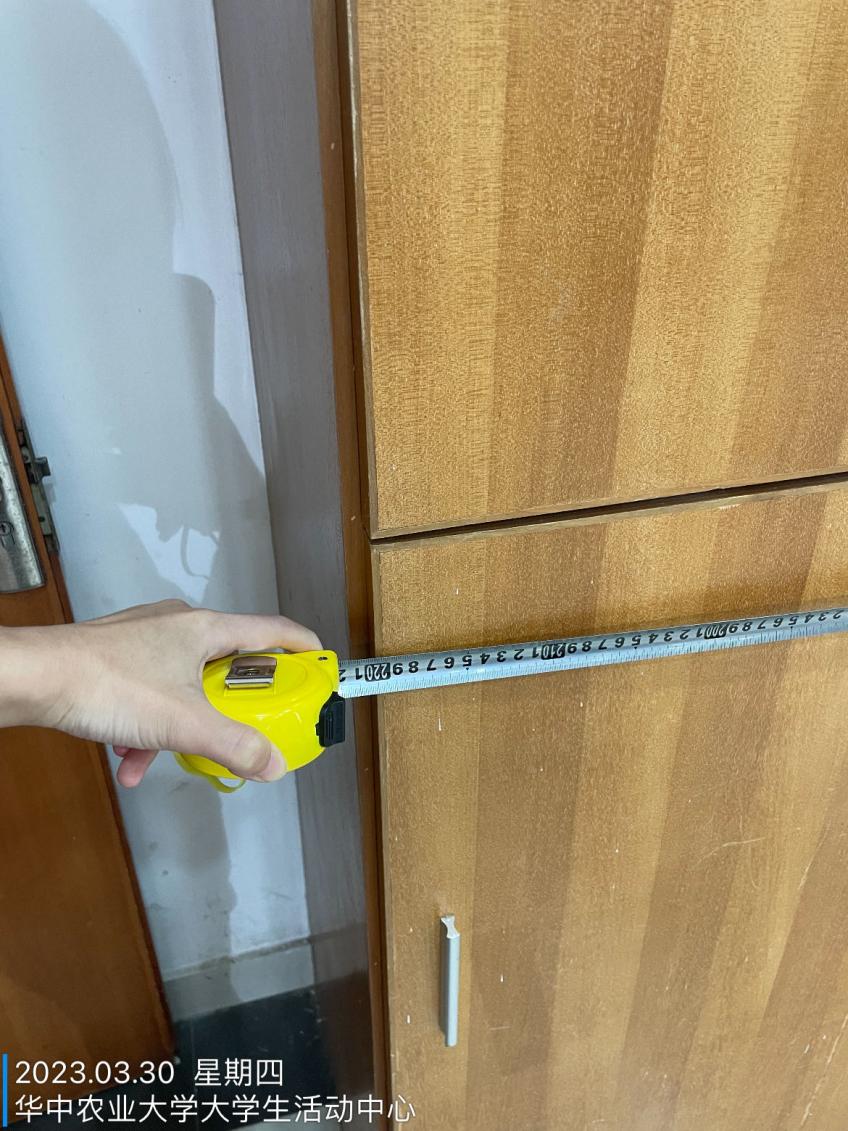 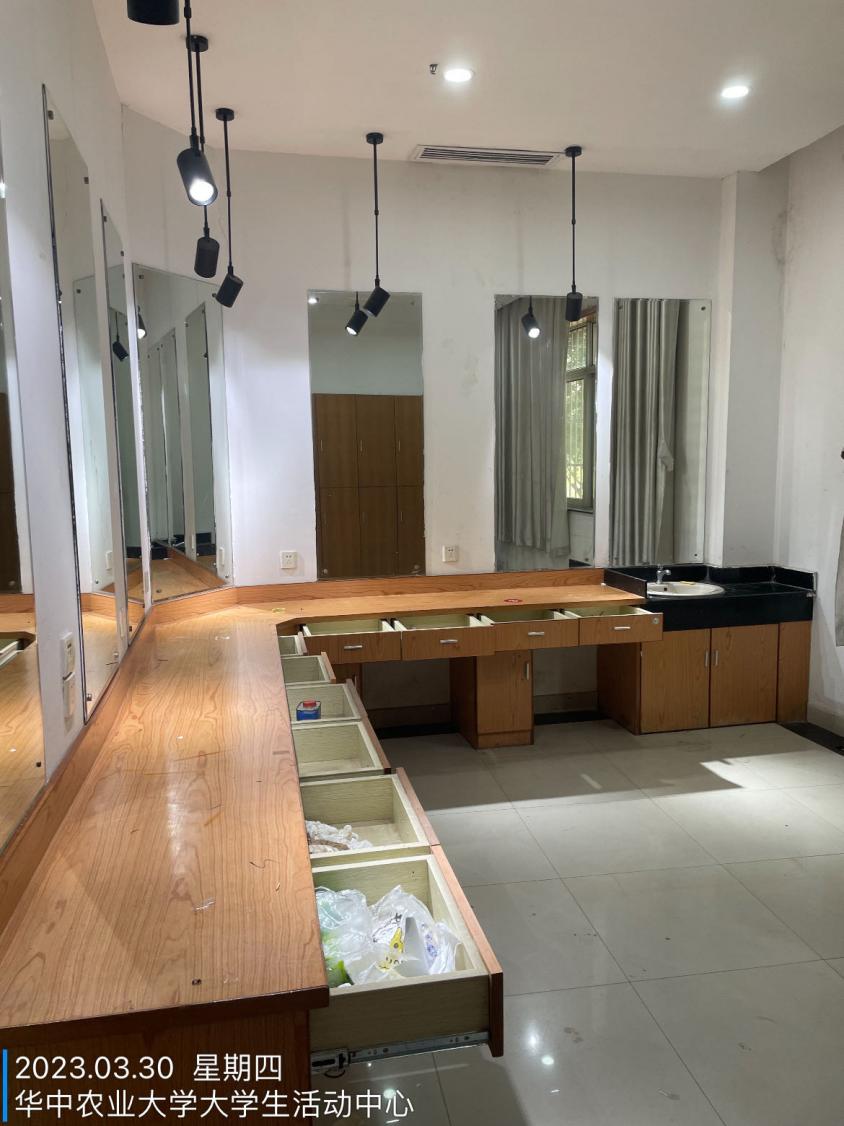 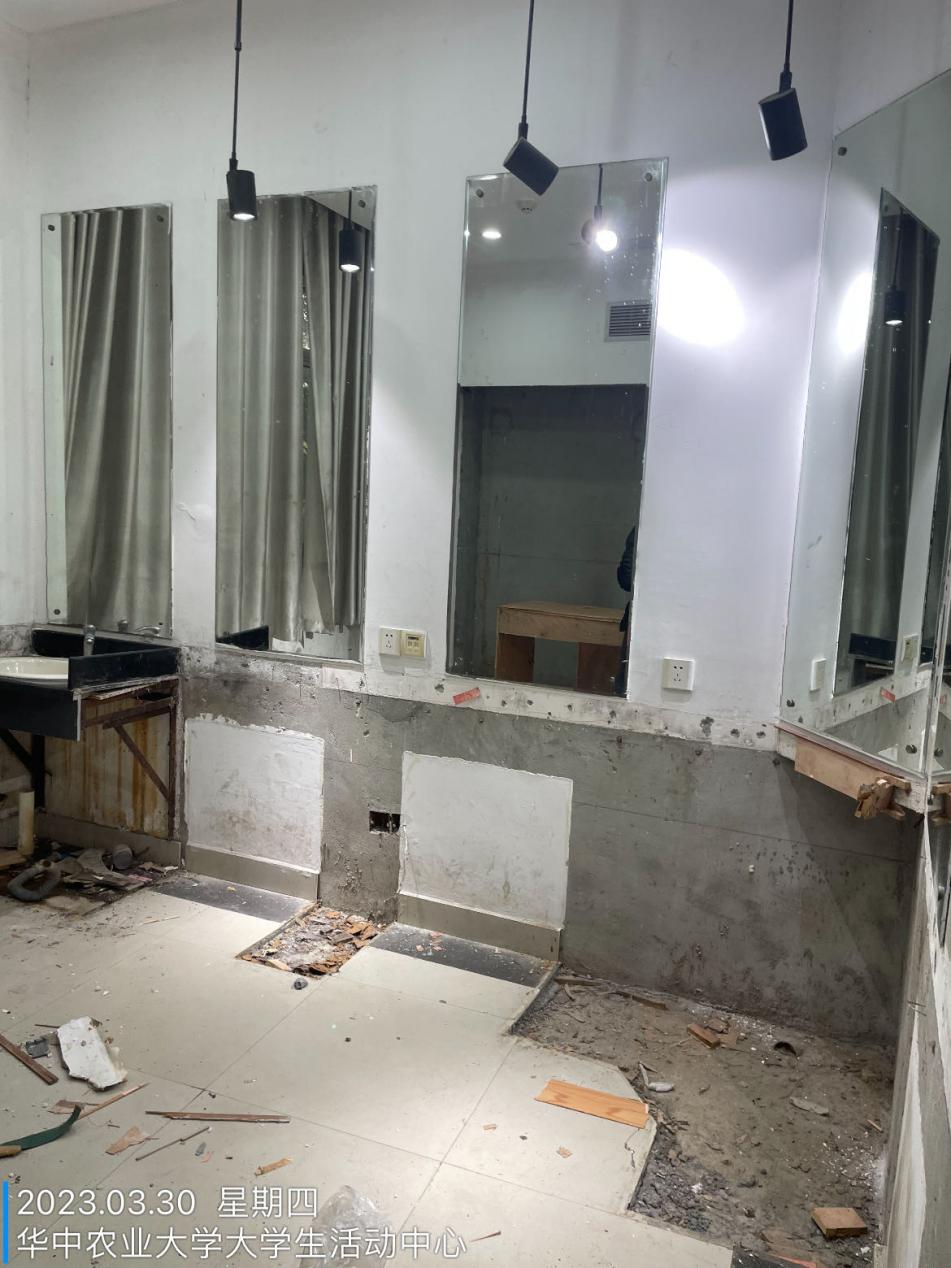 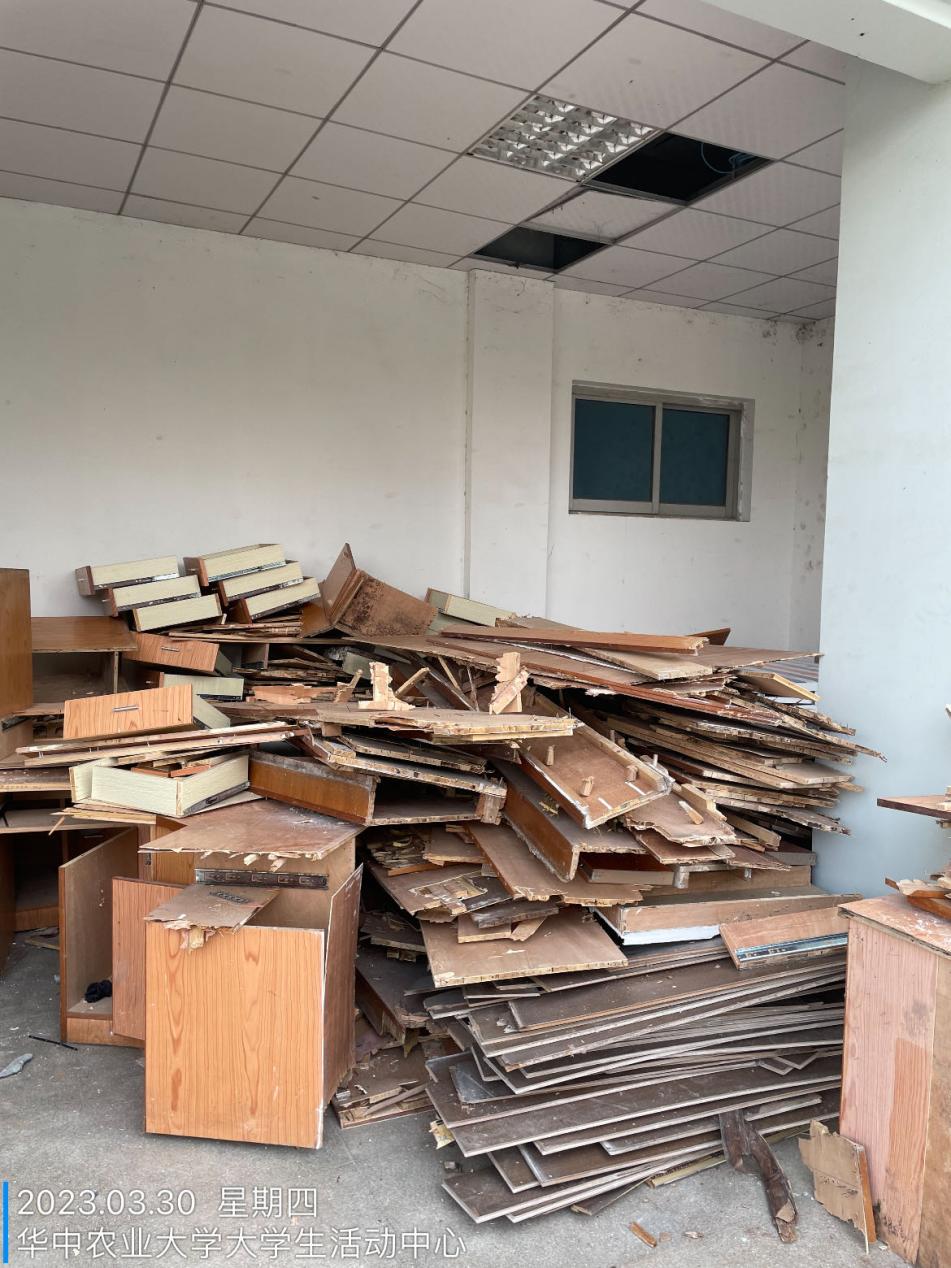 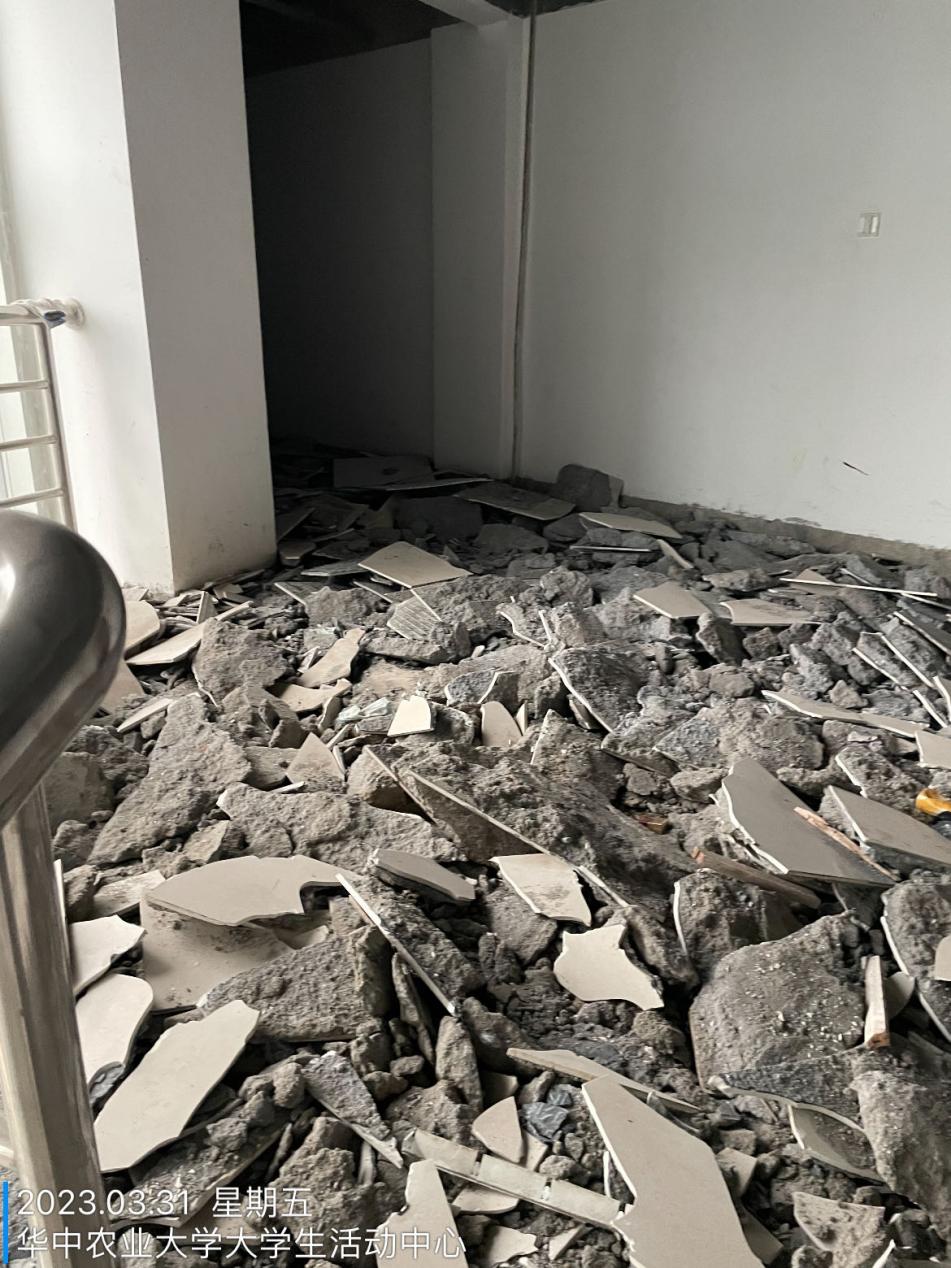 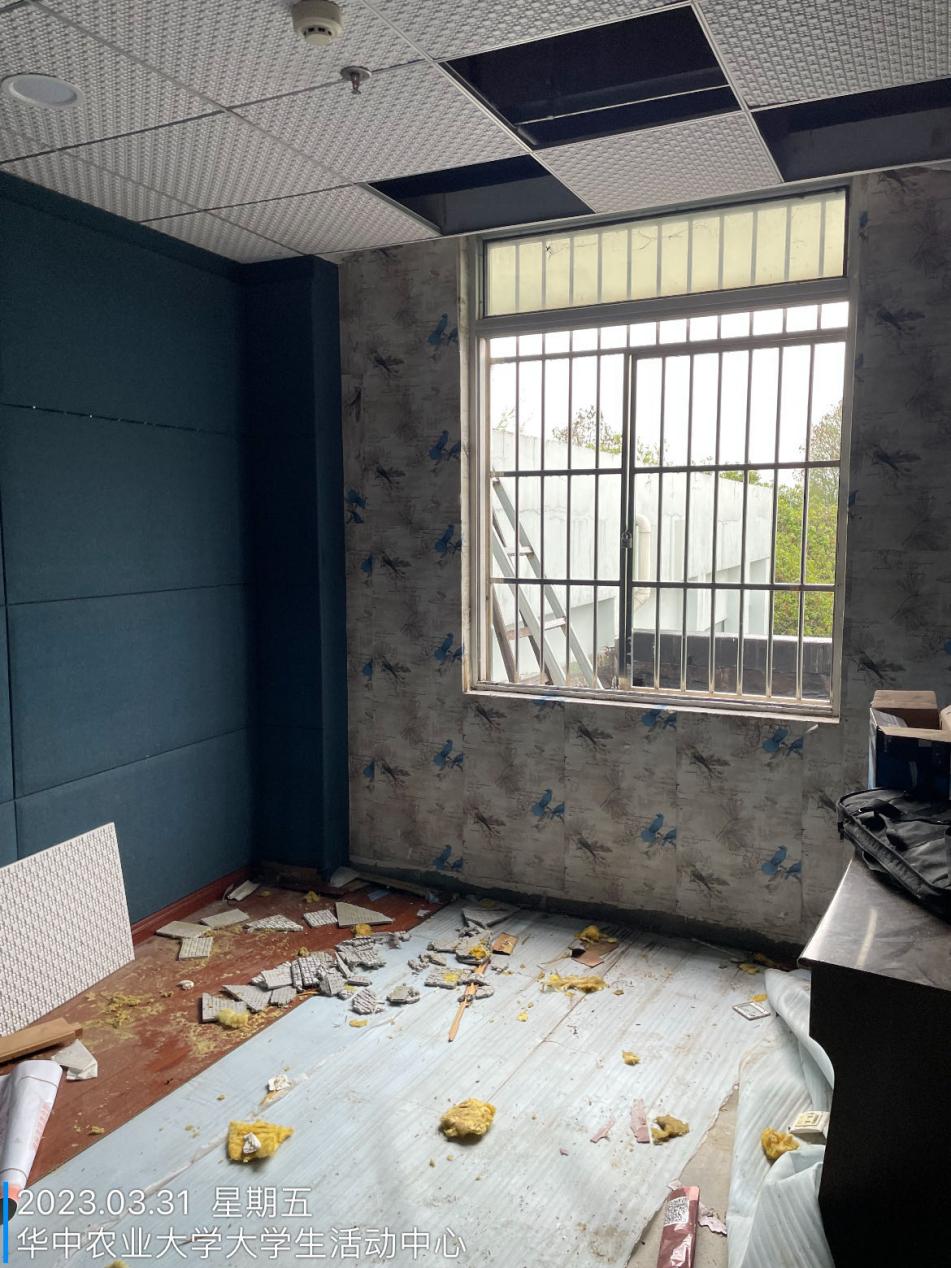 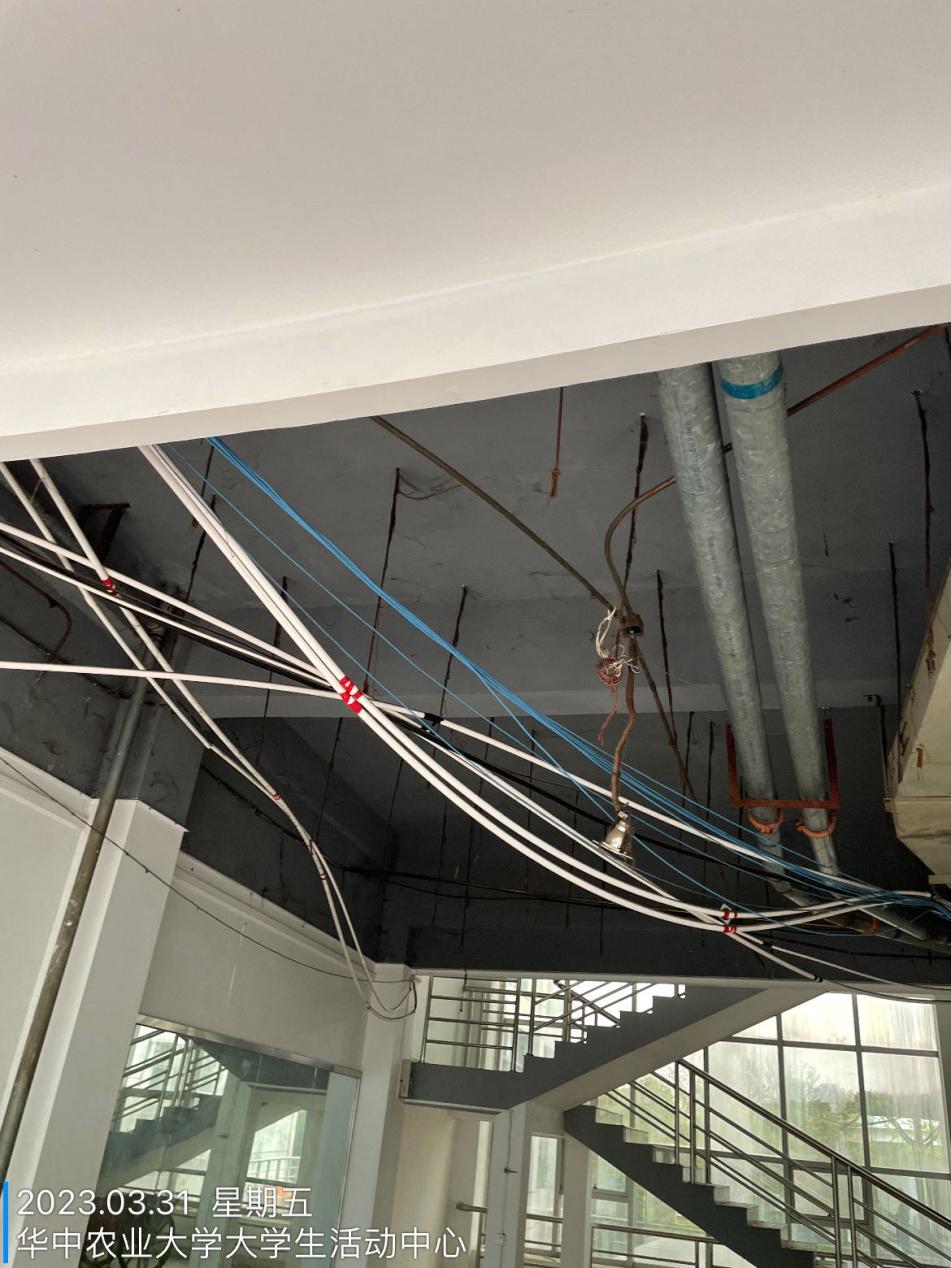 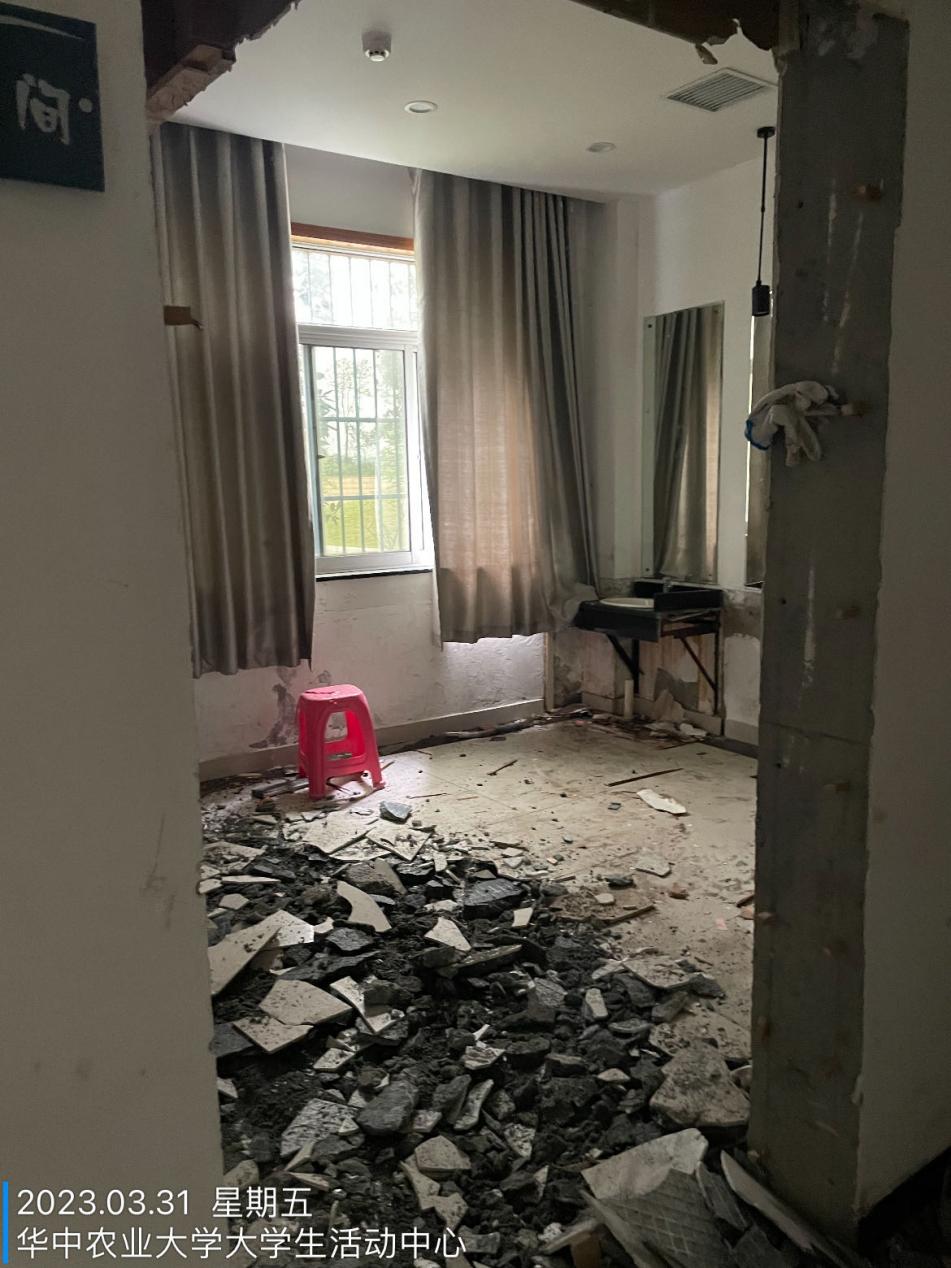 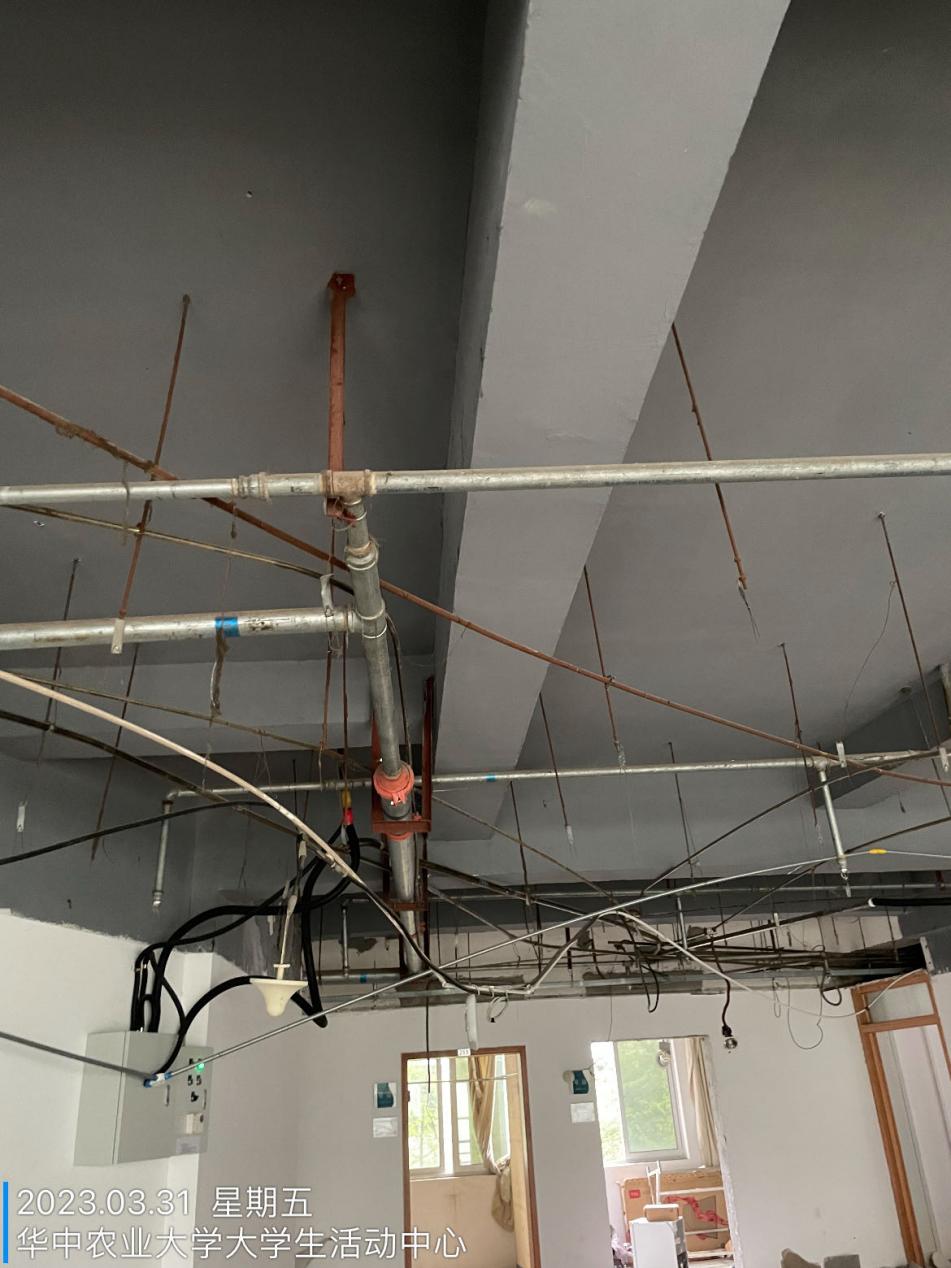 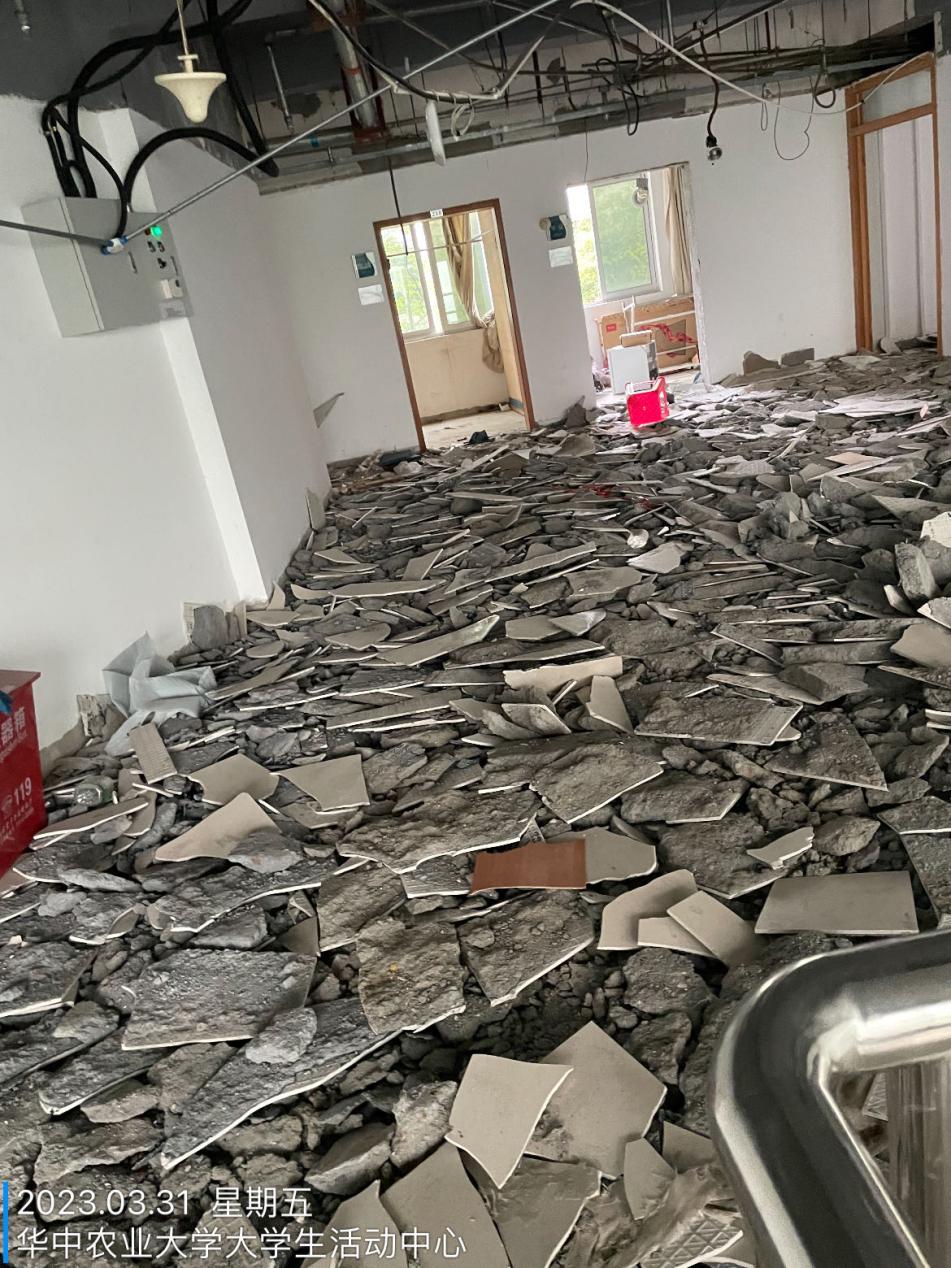 